27 de marzo de 2019CARTA CIRCULAR
A TODO EL PERSONAL DEL RECINTO DE RÍO PIEDRASAurora M. Sotográs Saldaña
Decana InterinaADIESTRAMIENTOS A OFRECER LA OFICINA DE RECURSOS HUMANOS– ABRIL 2019El Programa de Adiestramiento, adscrito a la Oficina de Recursos Humanos, ha coordinado unas actividades educativas dirigidas a todos(as) empleados(as) de nuestro Recinto.  Éstas se ofrecerán en las siguientes fechas:Para matricularse deberá acceder el registro electrónico en http://recursoshumanos.uprrp.edu/ utilizando su correo electrónico institucional y navegador google/chrome.  De no poder acceder a este enlace, puede comunicarse con la Dra. Loraima Jaramillo de la Oficina de Recursos Humanos, a la extensión 84439, o loraima.jaramillo@upr.edu.Les invito a participar de estas actividades, las cuales serán de gran beneficio para todos.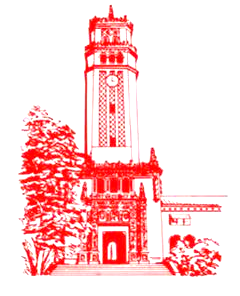 TemaFechaOrientación Cuentas IRA – AEELAhttps://goo.gl/forms/hfriuEjzskVLaVNg1 3 de abril de 2019Igual Paga – Oficina de Cumplimiento y Auditoriashttps://goo.gl/forms/KSAWK3wiNE9nNnaR2 11 de abril de 2019Active Shooter – DSMRhttps://goo.gl/forms/JnGwRUlOIIrd5CAu1 10 de abril de 2019El Servidor Público – Oficina del Contralorhttps://goo.gl/forms/xgBR412vUsKslX2o2 29 de abril de 2019